Bronze 1: M W 4:45-5:30; T H 5-5:45 F – No practice; (Arrive with suit on and be ready 5 minutes prior to start for stretching on deck); Bronze 2: M W 5:30-6:30; T TH 4:00-5; F 5:15-6:15; Dryland M, W 4:30-5:15 Silver: M W 5:00-6; T TH 5:45-6:45; F 5-6:15; Dryland T TH 5-5:30; Gold: M W 3:30-4:45; T TH F 3:30-5; Dryland T, TH 5:15-5:45; Junior: M W 3:30-5; T TH 4:45-6:30; F 3:30-5:15 Dryland T TH 3:45-4:30 SundayMondayTuesdayWednesdayThursdayFridaySaturday30 Cap order form due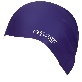 1 Meet Entries due forHome meet 11/7JAXY Pentathlon 11/13OZ A USA 11/19-21  Dec USA 12/3-5Tshirt Order Forms Due2     Audrey Noland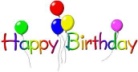 Jr/Gold Practice 7-8:45am3 45 Scarlett Sternke67 8 Springfield meet—regular practice   Meet Entries due forAway JCAY meet 10/239 Springfield meet10 Springfield meet  Everleigh Spake11   Jack Briscoe121314  Jack Murphy Atticus Sternke  HS MeetAdjusted Practice4:30-5:20 B1 & 24:50-6 Silver4:50-6:30 Gold4:50-6:45 JR15 Reminder Oct       Swim Fees Due  Laura Webb16Jr/Gold Practice 7-8:45am17   Zoe Winsel Larsson Colley18192021 HS Meet  Picture Day4:30 – Individuals5:00 Line up for Team, finish Ind. 2223Jeff City Away MeetWarm ups 10Meet starts at 10:30 2425  Coach Sarah262728 HS MeetAdjusted Practice4:30-5:20 B1 & 24:50-6 Silver4:50-6:30 Gold4:50-6:45 JR29   Jessa Todd30 Jr/Gold Practice 7-8:45am31 Sarah Curry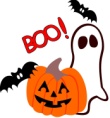 Upcoming events:HOME 11/7JAXY 11/13
A Champs 11/19-21 RecPlex 12/3-4 MEXY PENT 12/18